ФЕДЕРАЛЬНОЕ АГЕНТСТВО ЖЕЛЕЗНОДОРОЖНОГО ТРАНСПОРТАФедеральное государственное бюджетное образовательное учреждение высшего образования«Петербургский государственный университет путей сообщения Императора Александра I» (ФГБОУ ВО ПГУПС)Калужского филиала ПГУПСУТВЕРЖДАЮЗаместитель директора по ________________  __________«___»  __________ 2020 г.ФОНД ОЦЕНОЧНЫХ СРЕДСТВ УЧЕБНОЙ ДИСЦИПЛИНЫОГСЭ.04. Физическая культура/Адаптивная физическая культурадля специальности23.02.04 Техническая эксплуатация подъемно-транспортных, строительных, дорожных машин и оборудования (по отраслям)Квалификация – Техниквид подготовки - базоваяФорма обучения - очная Калуга2020Фонд оценочных средств разработан на основе Федерального государственного образовательного стандарта среднего профессионального образования и рабочей программы учебной дисциплины Физическая культура/Адаптивная физическая культура.Разработчик ФОС: Белозерских Н.В, преподаватель  Калужского филиала  ПГУПСРецензент:Трифонов А.А., преподаватель  Калужского  филиала  ПГУПС СОДЕРЖАНИЕПАСПОРТ ФОНДА ОЦЕНОЧНЫХ СРЕДСТВВ результате освоения учебной дисциплины ОГСЭ.04. Физическая культура /Адаптивная физическая культура обучающийся должен обладать следующими умениями, знаниями, общими и профессиональными компетенциями, предусмотренными ФГОС СПО по специальности 23.02.04 Техническая эксплуатация подъемно-транспортных, строительных, дорожных машин и оборудования (по отраслям) для базового вида подготовки специалистов среднего звена среднего профессионального образования.Объектами контроля и оценки являются умения, знания, общие и профессиональные компетенции:Формой промежуточной аттестации по учебной дисциплине является дифференцированный зачетРЕЗУЛЬТАТЫ ОСВОЕНИЯ УЧЕБНОЙ ДИСЦИПЛИНЫ, ПОДЛЕЖАЩИЕ ПРОВЕРКЕВ результате аттестации по учебной дисциплине осуществляется комплексная проверка следующих умений и знаний, а также динамика формирования общих и профессиональных компетенций:ОЦЕНКА ОСВОЕНИЯ УЧЕБНОЙ ДИСЦИПЛИНЫФОРМЫ И МЕТОДЫ ОЦЕНИВАНИЯПредметом оценки служат умения, знания, общие и профессиональные компетенции, формирование которых предусмотрено ФГОГС СПО по дисциплине ОГСЭ.04. Физическая культура/Адаптивная физическая культураКонтроль и оценка освоения учебной дисциплины по разделам и темам:ТИПОВЫЕ ЗАДАНИЯ ДЛЯ ПРОВЕДЕНИЯ ТЕКУЩЕГО КОНТРОЛЯ УСПЕВАЕМОСТИУСТНЫЙ ОПРОС 1. ОписаниеУстный опрос проводится с целью контроля усвоенных умений и знаний и последующего анализа типичных ошибок и затруднений обучающихся в конце изучения раздела/темы. На проведение опроса отводится 10 минут.При работе обучающийся может использовать следующие источники: указать используемы таблицы, литературу, оборудование и т.д.2. Критерии оценки устных ответовОценка «5» «отлично» - студент показывает полные и глубокие знания программного материала, логично и аргументировано отвечает на поставленный вопрос, а также дополнительные вопросы, показывает высокий уровень теоретических знаний.Оценка «4» «хорошо» - студент показывает глубокие знания программного материала, грамотно его излагает, достаточно полно отвечает на поставленный вопрос и дополнительные вопросы, умело формулирует выводы. В тоже время при ответе допускает несущественные погрешности.Оценка «3» «удовлетворительно» - студент показывает достаточные, но не глубокие знания программного материала; при ответе не допускает грубых ошибок или противоречий, однако в формулировании ответа отсутствует должная связь между анализом, аргументацией и выводами. Для получения правильного ответа требуется уточняющие вопросы.Оценка «2» «неудовлетворительно» - Дан неполный ответ, представляющий собой разрозненные знания по теме вопроса с существенными ошибками.3. Примерные вопросы ТЕСТЫ 1. Описание	Тесты проводятся с целью контроля усвоенных умений, знаний и последующего анализа типичных ошибок  (затруднений) обучающихся в конце изучения раздела/темы. 	На выполнение теста отводится 10 минут.2. Критерии оценки 	3. Примерные тестовые вопросы/ заданияЗадание № 11. Сколько игроков-баскетболистов могут одновременно находиться на баскетбольной площадке во время соревнований? а) 5 человек,
 б) 10 человек, в) 12 человек.2. При ведении мяча наиболее частой ошибкой является... а) «Шлепание» по мячу расслабленной рукой; б) Ведение мяча толчком руки;   в) Мягкая встреча мяча с рукой;3. Нельзя вырывать мяч у соперника...
а) Захватом мяча двумя руками; б) Захватом мяча одной рукой;в) Ударом кулака; г) Направлением рывка снизу-вверх.4. Допускается ли команда до соревнований, если в ее составе менее 5 человек?а) Допускается,;б) Не допускается; в) Допускается с согласия соперников;5. Команда получает три очка при попадании мяча в кольцо, если мяч брошен... а) С линии штрафного броска; б) Из-под щита; в) Из-за линии  трехочковой  зоны;6. На каком расстоянии от игрока, вбрасывающего мяч, должны находиться другие игроки? а) Не менее 1 м. б) Не менее 1,5 м. в) Не менее 2 м.7. При выполнении штрафного броска каждое попадание засчитывается... а) За одно очко; б) За два очка;  в) За три очка;8. Игрок, остановившийся после ведения мяча, не имеет права...  а) Выполнить передачу мяча партнеру; б) Выполнить бросок мяча в кольцо; в) Возобновить ведение мяча; 9. Играя в зоне нападения, нельзя выполнить передачу... а) В сторону кольца соперника;б) В свою зону защиты; в) Игроку в зоне штрафного броска;10. Игра начинается вбрасыванием судьей мяча в центре круга. Разыгрывающим игрокам нельзя...а) Отбивать мяч одной рукой;б) Отбивать мяч двумя руками; в) Ловить мяч обеими руками;11. За грубое нарушений правил, за неспортивное поведение игрок получает фол. За какое количество полученных им фолов игрок выбывает из игры? а) Три;б) Пять;в) Семь;12. За нарушение правил баскетбола такие, как «ведение двумя руками, «двойное ведение», «прыжок с мячом», «пробежка», «3 секунды»,«5 секунд», «зона», судья назначает……….. а) штрафной бросок в кольцо; б) предупреждение; в) вбрасывание из – за боковой линии.		 13.Сколько времени продолжается игра в баскетбол? 		14.Какие размеры имеет площадка для игры в баскетбол?15. Если команда получает контроль над  мячом на площадке, то  попытка броска по корзине соперника должна быть произведена в течение ___________секунд».16. Выберите вариант, который обозначает жест судьи- «перерыв в игре»а) 1; б)2; в)3;Задание №2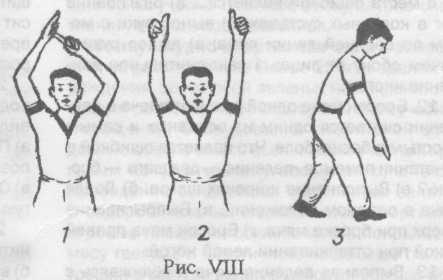 На какой высоте устанавливают верхний край волейбольной сетки       для  мужчин и женщин?а) для мужчин  - на высоте 2,43; для женщин на высоте 2,24;б) для мужчин  - на высоте 2,40; для женщин на высоте 2,30;в) для мужчин  - на высоте 2,25; для женщин на высоте 2,10;1. Какие размеры имеет площадка для игры в волейбол?           а) ширина 9 м, длина 18 м;           б) ширина 8 м, длина 20 м;           в) ширина 16 м, длина 24 м;2. Напишите, какие действия или термины относятся к волейболу:    1) очко,  2) гол, 3) зона,
   4) пенальти, 5) подсечка, 6) переход,    7) блок,  8)  вне игры, 9)  партия, 10)  штрафной удар,   а) 1,3, 6, 7, 9; б) 1, 2, 5, 7, 10; в) 2, 4, 5, 6, 8.3. На крупных соревнованиях по волейболу игра проводится из..  а) Двух партий;   б) Трех партий;   в) Пяти партий.4. До скольких очков ведется счет в решающей (3-й или 5-й) партии?   а)  До 15 очков;  б) До 20 очков; в) До 25 очков;5. Допускается ли команда волейболистов до участия в соревнованиях, если в ее составе 5 человек?  а) Допускается; б) Не допускается; в) Допускается с согласия команды соперника;6. Сколько еще касаний  мяча может сделать принимающая подачу команда, если прием мяча с подачи считать первым касанием? а) Одно;  б) Два;  в) Три;7. Если после разрешения судьи на подачу, подающий игрок подбросил мяч и  не произвел по нему удар, то... а) Подача считается проигранной; б)  Подача повторяется этим же игроком;  в) Подача повторяется другим игроком этой же команды.8. Если при подаче мяч коснулся сетки и перелетел на сторону соперника, то...  а) Подача повторяется;  б) Игра продолжается;  в) Подача считается проигранной9. Если при подаче мяча подающий игрок наступает на разметку задней линии площадки или переходит ее, то... а) Подача повторяется; б) Подача считается проигранной; в) Игра продолжается;10. Сколько игроков-волейболистов могут одновременно находиться на волейбольной площадке во время проведения соревнований?
а) Шесть;б) Десять;в) Двенадцать;11. При каком счете может закончиться игра в первой партии?  а) 15:13;       б) 25:26;      в) 27:29.Задание № 3.  Методика оценки работоспособности, утомления и усталостиОпределить пульс в состояние покоя (Р1);Выполнить 20 приседаний  в течение 30 секунд (Р2);Замерить пульс (Р3) после 45 секунд покоя;Рассчитать коэффициент своей работоспособности по формуле  R = (4(Р1+Р2+Р3):10) – 200.2 - 4  хорошая работоспособность;5 – 8 удовлетворительная	работоспособность;8 и т. д. плохая работоспособность.Тема: Легкая атлетика.   1. Определите: какой вид спорта называют «королевой спорта»?а) гимнастика;б) легкая атлетика;в) тяжелая атлетика.2. Длина дистанции марафонского бега равна…..а) 32км 180м;б) 40км 190м;в) 42км 195м;3. Определите: какая из дистанций не считается стайерской?а) 1500м;б) 5000м;в) 10000м;4. Определите: какая из дистанций считается спринтерской?а) 800м;б) 1500м;в) 100м;5. Техника бега на средние и длинные дистанции отличается от техники бега на короткие дистанции, прежде всего:а) работой рук;б) углом отталкивания ногой от дорожки;в) наклоном головы;6. При выходе бегуна с низкого старта ошибкой является:а) сильное отталкивание ногами;б) разноименная работа рук;в) быстрое выпрямление туловища;7. Сильно сжатые кулаки и излишнее напряжение плечевого пояса при беге приводит к…а) повышению скорости бега;б) скованности движений бегуна;в) увеличению длины бегового шага; 8. Определите: какое влияние на бег оказывает чрезмерный наклон туловища бегуна вперед?а) сокращает длину бегового шага;б) увеличивает скорость бега;в) способствует выносу бедра вперед – верх;9. Прямое положение туловища при беге или его наклон назад – бег «самоварчиком» приводит к:а) узкой постановке ступней;б) свободной работе рук;в) незаконченному толчку ногой;10. Результат в прыжках в длину на 80 – 90 % зависит от:а) максимальной скорости разбега и отталкивания;б) способа прыжка;в) быстрого выноса маховой ноги;11. Широкая постановка ступней при беге влияет на:а) улучшение спортивного  результата;б) снижение скорости бега;в) увеличение длины бегового шага;12. Результат в прыжках в высоту на 70 – 80 % зависит от:а) способа прыжка;б) направления  движения маховой ноги на вертикальной скорости прыгуна;в) координации движений прыгуна.13. Для передачи эстафетной палочки правилами  соревнований определяется «зона передачи» длиной:а) 10м;б) 20м;в) 15м.14. Грамотный прыгун в длину знает длину своего разбега. Укажите: чем измеряется длина разбега?а) метром;б) ступнями;в) беговыми шагами.15. Наиболее эффективным упражнением развития выносливости служит:а) бег на короткие дистанции;б) бег на средние дистанции;в) бег на длинные дистанции.16. Пробегание отрезков 20 - 50м с максимальной скоростью применяется для развития:а) выносливости;б) быстроты;в) координации движений.17. Специальная разминка бегуна перед соревнованиями включает в себя:а) упражнения с отягощениями;б) пробегание коротких отрезков;в) большое количество общеразвивающих упражнений.18.Наиболее частой травмой в легкой атлетике бывает растяжение мышц или связок голеностопного (коленного) суставов. Определите, какое из перечисленных действий является неправильным при оказании помощи?а) наложение холода;б) наложение тугой повязки;в) согревание повреждение места.19. Не рекомендуется проводить тренировки по легкой атлетике…а) во второй половине дня;б) сразу после еды;в) через 1- 2 часа после еды.20. Если при метании мяча или гранаты метатель переходит  контрольную  линию, то ему:а) разрешается дополнительный бросок;б) попытка и результат засчитываются;в) попытка засчитывается, а результат -  нет.21. Если при метании снаряд (мяч, граната, копье) вышел за пределы сектора, то правилами  соревнований:а) разрешается дополнительный бросок;б) попытка и результат засчитываются;в) попытка засчитывается, а результат -  нет.22. При самостоятельных занятиях легкой атлетикой основным методом контроля за физической нагрузкой является:а) частота дыхания;б) частота сердечных сокращений;в) самочувствие.23. Отсутствие разминки перед соревнованиями чаще всего приводит к:а) экономии сил;б) улучшению спортивного результата;в) травмам.24. Нельзя проводить тренировку, если…а) плохая погода:б) плохое настроение;в) повышена температура тела.25. Определите: какие различают фазы в технике прыжка в длину с разбега?а) стартовый разгон,  отталкивание, полет, приземление;б) разбег, отталкивание, полет, приземление;в) старт, бег по дистанции, отталкивание, приземление.26. Наиболее выгодным в спринтерских дистанциях считается начало бега…а) с низкого старта;б) с высокого старта;в) с положения упора присев.27. К видам легкой атлетике не относятся:а) прыжки в длину;б) спортивная ходьба;в) прыжки через гимнастического коня.28. Кросс – это: а) бег по искусственной дорожке стадиона;б) бег по пересеченной местности;в) бег с барьерами.29. Длина первой дорожки стандартного легкоатлетического стадиона равна:а) 600метров;б) 400метров;в) 300метров.30. Для воспитания быстроты используются:а) двигательные действия, выполняемые с максимальной скоростью;б) двигательные действия, выполняемые с максимальной амплитудой движений;в) двигательные действия, направленные на выполнение нагрузки длительное время;31. Эстафетный бег бывает:а) 4х100м, 4х400м;б) 4х300м, 4х500м;в) 2х100м, 2х400м.32. Вес мяча для метания равен:а) 50грамм;б) 200грамм;в) 150грамм.33. Бегун, допустивший фальстарт в беге на 100метров:а) предупреждается;б) бежит вне зачета;в) снимается с соревнований.34. Определите: какие беговые дистанции не входят в программу Олимпийских игр?а) 100м,200м;б) 500м,1000м;в) 400м, 800м.35. Стипль чез – это вид бега, который проводится:а) по улицам города;б) на беговой дорожке стадиона с барьерами и ямой с водой;в) в естественных условиях.36. Способность человека к длительному выполнению, какой либо деятельности, без снижения её эффективности, это…а) гибкость;б) выносливость;в) ловкость.37. Отметьте вид спорта, который обеспечивает наибольший эффект для развития выносливости:а) бег на средние дистанции;б) бег на длинные дистанции;в) десятиборье;г) спортивные игры.38. Лучшие условия для развития быстроты реакции создаётся во время: а) подвижных и спортивных игр;б) во время выпрыгивания вверх с места;в) во время скоростно-силовых упражнений;г) во время прыжков в длину.39. Способность совершать двигательные действия в минимальный для данных усилий отрезок времени…а) ловкость;б) выносливость;в) быстрота.40. Число движений в единицу времени, характеризует…а)  темп движения;б) ритм движения;в) быстрота двигательной реакции;г) сложная двигательная реакция. Тема: Атлетическая гимнастика, баскетбол 1. Общеразвивающие  упражнения, как правило, применяются для... а) всестороннего развития физической подготовленности; б) развития  выносливости, скорости;в) формирования правильной осанки.2. Строевые упражнения служат... а) как средство общей физической подготовки; б) как средство управления строем; в) как средство развития физических качеств.3. Дистанцией называется…а)  расстояние между учащимися, стоящими в колонне по одному, б) расстояние между двумя стоящими рядом  колоннами  учащихся;в) расстояние между учащимися, стоящими боком друг к другу.4. Интервал- это…а) расстояние между направляющим и замыкающим в колонне;б) расстояние между двумя учащимися, стоящими в одной шеренге, в) расстояние между правым и левым флангом в колонне.5. Акробатические упражнения в первую очередь совершенствуют  функцию...а) сердечно сосудистой системы; б) дыхательной системы;в) вестибулярного аппарата.6. Определите ошибку при выполнении кувырка вперед в группировке: а) энергичное отталкивание ногами;б) опора головой о мат;
в) прижимание к груди   согнутых  ног;                 г) «круглая» спина.7. Выберите действие, которое не является ошибкой при выполнении кувырка  назад вгруппировке: а) медленное выполнение кувырка;б) перенос массы тела на руки, поставленные около плеч;в) раннее разгибание ног;г) опора кулаками о мат.8. Определите ошибку при выполнении стойки на лопатках? а) перекат с «откидыванием» плеч и головы назад;б) локти широко расставлены;в) туловище в вертикальном положении, носки оттянуты;г) сгибание в тазобедренных суставах.9. Длинный кувырок вперед отличается от  короткого...а) дальней постановкой рук (70-80см) от носков ног;б) близкой постановкой рук (30-40см) от носков ног;в) группировкой.10. Выполняя стойку на голове и руках, гимнаст располагает на мате руки и голову...а) на одной прямой; б) как равносторонний треугольник;в) голову ближе к коленям, чем руки.11. Определите ошибку при выполнении кувырка вперед из стойки на голове, руках.а) отжимание руками от мата;б) прижимание подбородка к груди;в) отсутствие группировки.12. Выберите положение, которое не является ошибкой при выполнении  стойки на голове и руках:а) постановка головы на темя;б) неполное разгибание в тазобедренных сустава;в) прогибание в пояснице;г) ноги  прямые,  носки оттянуты.
13. Как правильно подобрать длину скакалки для выполнения  прыжковых упражнений на месте?а) встать на середину скакалки, ноги на ширине плеч, локти согнуты под  прямым углом и    прижаты к туловищу,  кисти со скакалкой развести в стороны;б) встать на середину скакалки,  ноги вместе, кисти со скакалкой на уровне плеч;в) растянуть скакалку на ширину  расставленных в сторону рук.14. Определите положение, которое не является ошибкой при выполнении «моста» из положения лежа:а) ноги согнуты в коленях;б) плечи смещены от точек опоры кистей; в) ноги расставлены в длину стопы, руки у плеч (пальцами к плечам);г) ступни на носках.15. Определите, что неправильно при выполнении стойки на руках?а) в стойке голова опущена вниз;б) прямые руки поставлены на пол,  на ширину плеч: в) махом одной и толчком другой выход в стойку.16. Определите, какие действия неправильны при выполнении переворота в сторону?а) руки и ноги ставятся на одной линии;б) выполнение из стойки лицом по направлению движения;в) выполнение в вертикальной плоскости;г) выполнение не через стойку на руках.17.Основной ошибкой, не позволяющей выполнить из виса стоя, махом одной и толчком другой подъем переворотом в упор, является…а) разгибание рук во время выполнения маха ногой;б) сгибание туловища в тазобедренных суставах и подтягивание на руках;в) прижимание подбородка к груди;г) слабый мах ногой.18. Наиболее эффективно развивается чувство равновесия и вестибулярной устойчивости  при занятиях на... а) брусьях; б) высокой перекладине; в) гимнастическом бревне.19. Исполнительная команда при выполнении поворота налево в движении (Нале-во!) подается одновременно с постановкой на пол...
а) правой ноги; б) левой ноги.20. Для поворота кругом в движении исполнительная команда подается  одновременно с постановкой на пол правой ноги. Сколько еще шагов можно    сделать до начала поворота?
а) один;б) полтора шага; в) два шага.21. Выполнение подъема силой из виса начинается с… а) постановки правой руки в упор локтем вверх;б) постановки левой руки в упор локтем вверх;в) подтягивания.22. Определите ошибку при выполнении на параллельных брусьях кувырка вперед из седа ноги врозь,а) ноги согнуты в коленях, носки ног « на себя»;б) хват руками в 20-30см. от бедер;в) спина « круглая», подбородок прижат к груди, локти расставлены в стороны.23. Подтягивание в висе. Определите ошибку при выполнении этого элемента, а) хват сверху на ширине плеч; б) ноги и туловище прямые;
в) подтягивание до положения — подбородок выше перекладины;г) подтягивание размахиванием туловища.24. При ловле баскетбольного мяча ошибкой является…а) ловля мяча с амортизацией сгибанием рук;б) ловля мяча на прямые руки;
в) ловля мяча на уровне груди;г) сближение кистей рук и расстановка пальцев.25. При ведении мяча наиболее частой ошибкой является... а) «шлепание» по мячу расслабленной рукой; б) ведение мяча толчком руки; в) мягкая встреча мяча с рукой.26. Нельзя вырывать мяч у соперника...
а) захватом мяча двумя руками; б) захватом мяча одной рукой;в) ударом кулака. г) направлением рывка снизу-вверх.27. При броске мяча одной рукой от плеча с места ошибкой является... а) разгибание ног в коленных суставах; б) вынос руки с мячом по средней линии лица; в) вынос руки с мячом сбоку от лица;г) заключительное движение кистью.28. Бросок мяча одной рукой от плеча в движении считается одним из основных и самым простым в баскетболе. Что является ошибкой в сочетании приемов «ведение - два шага - бросок»?а) выполнение широких шагов;б) ловля мяча в опорном положении;в) выпрыгивание вверх при броске мяча;г) бросок мяча правой рукой при отталкивании левой ногой.29.Определите, какие действия при обводке соперника наиболее правильны? а) чередование ведения мяча правой и левой рукой;б) ведение мяча дальней по отношению к сопернику рукой;
в) ведение мяча ближней по отношению к сопернику рукой.30. При выполнении «чистого» броска в кольцо (без отскока от щита) баскетболист           фиксирует свой взгляд... а) на ближнем крае кольца;
б) на дальнем крае кольца; в) на малом квадрате щита.31. Команда получает три очка при попадании мяча в кольцо, если мяч брошен... а) с линии штрафного броска; б) из-под щита; в) из-за линии  трехочковой зоны.32. На каком расстоянии от игрока, вбрасывающего мяч, должны находиться другие игроки? а) не менее 1м; б) не менее 1,5м;в) не менее 2м.33. При выполнении штрафного броска каждое попадание засчитывается...а) за одно очко;б) за два очка; в) за три очка.34. Игрок, остановившийся после ведения мяча, не имеет права... а) выполнить передачу мяча партнеру;б) выполнить бросок мяча в кольцо;в) возобновить ведение мяча.35. Неправильный прием мяча часто приводит к повреждению пальцев.  Каковы правильные действия травмированного игрока?а) продолжить тренировку до конца; б) согреть поврежденное место и наложить тугую повязку;в) охладить поврежденное место и наложить тугую повязку.36. Играя в зоне нападения, нельзя выполнить передачу... а) в сторону кольца соперника;б) в свою зону защиты; в) игроку в зоне штрафного броска.37. Основными техническими приемами в баскетболе являются четыре приема: передача, ловля, ведение мяча... Какой четвертый прием не назван? а) прыжок;б) пробежка; в) бросок мяча;г) заслон.д) комбинация38. Игра начинается вбрасыванием судьей мяча в центре круга. Разыгрывающим игрокам нельзя...а) отбивать мяч одной рукой;б) отбивать мяч двумя руками; в) ловить мяч обеими руками.39. За грубое нарушение правил игры, за неспортивное поведение игрок получает фол. За какое количество полученных им фолов игрок выбывает из игры? а) три;б) пять;в) семь.40. За нарушение правил баскетбола такие, как «ведение двумя руками, «двойное ведение», «прыжок с мячом», «пробежка», «3 секунды»,«5 секунд», «зона», судья назначает…а) штрафной бросок в кольцо;б) предупреждение;в) вбрасывание из-за боковой линии.Тема:  Волейбол, футбол1. На какой высоте устанавливают верхний край волейбольной сетки  для  мужчин и женщин?а) для мужчин  - на высоте 2,43; для женщин на высоте 2,24;б) для мужчин  - на высоте 2,40; для женщин на высоте 2,30;в) для мужчин  - на высоте 2,25; для женщин на высоте 2,10.2. Какие размеры имеет площадка для игры в волейбол?а) ширина 9м, длина 18м;б) ширина 8м, длина 20м;в) ширина 16м, длина 24м.3. Основным способом приема и передачи мяча в волейболе является... а) нижняя передача мяча двумя руками; б) нижняя передача одной рукой;в) верхняя передача двумя руками;4. Верхняя передача мяча выполняется приемом  мяча...а) на все пальцы обеих рук; б) на три пальца и ладони рук;в) на ладони; г) на большой и  указательный пальцы обеих рук.4. Какой способ приема мяча следует применить, если подача сильная и мяч немного не долетает до игрока?а) сверху двумя руками;б) снизу двумя руками;в) одной рукой снизу;5. Какой подачи не существует?а) одной рукой снизу;б) двумя  руками снизу;в) верхней прямой;г) верхней  боковой;30. Выпрыгивание на блок выполняется толчком вверх... а) одной ногой;б) обеими ногами.31. Напишите, какие действия или термины относятся к волейболу: 1) очко,  2) гол, 3) зона,
4) пенальти, 5) подсечка, 6) переход, 7) блок, 8) вне игры, 9) партия, 10) штрафной удар,а) 1,3, 6, 7, 9; б) 1, 2, 5, 7, 10; в) 2, 4, 5, 6, 8.6. На крупных соревнованиях по волейболу игра проводится из..а) двух партий; б) трех партий; в) пяти партий.7. До скольких очков ведется счет в решающей (3-й или 5-й) партии? а)  до 15 очков;б) до 20 очков;в) до 25 очков;8. Сколько еще касаний  мяча может сделать принимающая подачу команда, если прием мяча с подачи считать первым касанием?а) одно; б) два; в) три;9. Если при подаче мяч коснулся сетки и перелетел на сторону соперника, то... а) подача повторяется; б) игра продолжается; в) подача считается проигранной10. Если при подаче мяча подающий игрок наступает на разметку задней линии площадки или переходит ее, то...а) подача повторяется; б) подача считается проигранной; в) игра продолжается;11. Специальная разминка волейболиста включает в себя... а) беговые упражнения; б) упражнения с мячом; в) силовые упражнения.12. При каком счете может закончиться игра в первой партии?а) 15:13; б) 25:26;в) 27:29.13.Стойка волейболиста помогает игроку...
а) быстро переместиться «под мяч»;б) следить за полетом мяча; в) выполнить нападающий удар14. Игроки, каких зон могут принимать участие в групповом блоке (ставить групповой блок)? а) 1, 2, 3; б) 2, 3, 4; в) 3, 4, 5.ФУТБОЛ 1. Как обозначается в сокращенном варианте Международная федерация футбола?а) НБАб) АИБАв) ФИЛАг) ФИФА2. Укажите длину футбольного поля.а) 105 - 68 мб) 96 - 98,8 мв) 112,8 мг) 89,98 - 96,28 м3. Укажите длину футбольных ворот.а) 5 мб) 6,27 мв) 7,32 мг) 8,56 м4. Когда был проведен первый чемпионат мира?а) 1904г.б) 1912г.в) 1930г.г) 1942г.5. Что означает в футболе выражение “девятка”?а) девятый номер игрока.б) девять игроков остаются на поле после удаления двух игроков.в) счет в игре 9:0 в пользу одной командыг) обозначение верхнего угла футбольных ворот.6. Какое наказание следует после того, как защитник собьет с ног нападающего с мячом?а) штрафной ударб) свободный ударв) удаление игрока с поляг) дополнительный гол команде соперников7. Сколько должен весить футбольный мяч до начала игры?а) 280-290 гб) 396-453 гв) 410-450 гг) 800-920 г8. На каком расстоянии должна находиться стенка от игрока выполняющего штрафной удар?а) 6 метровб) 7 метровв) 8 метровг) 9 метров9. Когда назначается угловой удар?а) когда мяч вышел за пределы поля от нападающей командыб) когда мяч вышел за пределы поля от защитникав) когда мяч вышел за лицевую линию от защитника вратаря10. Сколько времени длится футбольный матч?а) 2 тайма по 30 мин.б) 2 тайма по 20 мин.в) четыре четверти по 15 мин.г) 2 тайма по 45 мин.САМОСТОЯТЕЛЬНАЯ РАБОТА1. ОписаниеСамостоятельная работа по данному разделу/теме включает работу по самостоятельному изучению обучающимися ряда вопросов, выполнения домашних заданий, подготовку к лабораторно-практическим занятиям. На самостоятельное изучение представленных ниже вопросов и выполнение заданий отводится 6 часовДля формирования результатов обучения необходимо следующее оборудование: указать используемы таблицы, литературу, оборудование и т.д. 2. Критерии оценки самостоятельной работы5» «отлично» - в самостоятельной работе дан полный, развернутый ответ на  поставленные вопросы. Изложение знаний в письменной форме полное, системное в соответствии с требованиями учебной программы. Знание об объекте демонстрируется на фоне понимания его в системе данной науки и междисциплинарных связей. Ответ изложен литературным языком с использованием научной терминологии. «4» «хорошо» - в самостоятельной работе дан полный, развернутый ответ на  поставленный вопрос, показано умение выделить существенные и  несущественные признаки. Имеющиеся у обучающегося знания соответствуют минимальному объему содержания предметной подготовки. Изложение знаний в письменной форме полное, системное в соответствии с требованиями учебной программы. Возможны несущественные ошибки в формулировках. Ответ логичен, изложен литературным языком с использованием научной терминологии. «3» «удовлетворительно» - дан недостаточно полный и недостаточно развернутый ответ. Допущены ошибки в раскрытии понятий, употреблении  терминов. Оформление требует поправок, коррекции.«2» «неудовлетворительно» - дан неполный ответ, представляющий собой разрозненные знания по теме вопроса с существенными ошибками в  определениях. Изложение неграмотно, возможны существенные ошибки. Отсутствует интерес, стремление к добросовестному и качественному выполнению учебных заданий.3. Примерные вопросы для самостоятельного изученияМассовый спорт и спорт высших достижений, их цели и задачи.Физическая культура в общекультурной и профессиональной подготовке студентов.Социальные и биологические основы физической культуры и спорта.Основы здорового образа жизни.Олимпийские виды спорта (История Олимпийских игр).Профессионально важные двигательные (физические) качества. Средства и методы их совершенствования.Контроль и самоконтроль за физическим развитием и состояния здоровья.Организация и методика проведения ЛФК, корректирующая гимнастики. Профессионально-прикладная физическая подготовка работников избранной  профессии.Средства и методы применяемые для развития физической культуры. Нетрадиционные виды гимнастики. Что мы знаем о стрессе. Методы снятия утомления.История развития спортивных игр.Физические качества человека.Спорт в физическом воспитании студентов.Вредные привычки и борьба с ними.Профилактика травматизма.4. Примерные  задания для самостоятельной работы1.Составлять и выполнять комплексы упражнений утренней зарядки, 2.Самостоятельно организовывать и проводить занятия по дыхательной гимнастике., упражнений  с предметами и без.3. Выполнение упражнений для развития  и укрепления мышц верхнего плечевого пояса.4. Составление комплекса упражнений для развития скоростных качеств.5. Составить комплекс упражнений с гантелями на разные группы мышц.5. Примерные формы отчетности результатов самостоятельной работы1.Доклад2.Реферат3.Сообщение.4.ПрезентацияПРАКТИЧЕСКОЕ ЗАНЯТИЕ 1. Описание	В ходе практического занятия обучающиеся приобретают умения, предусмотренные рабочей программой учебной дисциплины, учатся использовать формулы, применять различные методики расчета, анализировать полученные результаты и делать выводы, опираясь на теоретические знания.	Содержание, этапы проведения практического занятия представлены в обязательном приложении Методические указания по проведению практических занятий по дисциплине.	При оценивании практического занятия учитываются следующие критерии:	- качество выполнения работы;	- качество оформления отчета по работе;	- качество устных ответов на контрольные вопросы при защите работы.	На проведение практического занятия отводится  минут 90 минутДля формирования результатов обучения необходимо следующее оборудование: указать используемы таблицы, литературу, оборудование и т.д. 2. Критерии оценки практического занятия5» «отлично» - самостоятельно и правильно решил учебно-профессиональную задачу или задание, уверенно, логично, последовательно и аргументированно излагал свое решение, используя понятия, ссылаясь на нормативно-правовую базу.«4» «хорошо» - самостоятельно и в основном правильно решил учебно-профессиональную задачу или задание, уверенно, логично, последовательно и аргументированно излагал свое решение, используя понятия.«3» «удовлетворительно» - в основном решил учебно-профессиональную задачу или задание, допустил несущественные ошибки, слабо аргументировал свое решение, используя в основном понятия.«2» «неудовлетворительно» - не решил учебно-профессиональную задачу или задание.4. ОЦЕНОЧНЫЕ МАТЕРИАЛЫ ДЛЯ ПРОМЕЖУТОЧНОЙ АТТЕСТАЦИИ ПО УЧЕБНОЙ ДИСЦИПЛИНЕПредметом оценки являются сформированные умения и знания, а также динамика освоения общих и профессиональных компетенций. Оценка освоения учебной дисциплины предусматривает следующие формы промежуточной аттестации: Типовые задания для оценки освоения темы: «Легкая атлетика».   Типовые задания для оценки освоения темы: «Кроссовая подготовка».Типовые задания для оценки освоения темы: «Спортивные игры».БаскетболВолейбол  Настольный теннис ФутболТиповые задания для оценки освоения темы: «Атлетическая гимнастика».Акробатика:Юноши- два кувырка вперед;           -  два кувырка назад;           -  стойка на голове;           -  равновесие.- длинный кувырок через препятствие высотой 100-120 см;            - акробатическая связка: равновесие, два кувырка вперед, стойка на голове, два кувырка назад.Опорный прыжок через коня в длину «ноги врозь с опорой о середину коня» (высота 115-120 см).Упражнения вводного комплекса № 1:1 упражнение: отжимание в упоре лежа – 15 раз.2 упражнение: из упора присев, толчком двух ног, в упор лежа и обратно в упор присев – 15 раз.3 упражнение: поднимание туловища из положения лежа на спине, ноги закреплены, руки за головой – 15 раз.4 упражнение: выпрыгивание из упора присев вверх с хлопками в ладоши над головой – 15 раз.Критерии оценки: выполнение комплекса упражнений один раз – 1 балл.Оценка «отлично» ставится, если обучающийся выполнит комплекс упражнений 5 раз.Оценка «хорошо» ставится, если обучающийся выполнит комплекс упражнений 4 раза.Оценка «удовлетворительно» ставится, если обучающийся выполнит комплекс упражнений 3 раза. Оценка «неудовлетворительно» ставится, если обучающийся выполнит комплекс упражнений меньше трех раз.Между подходами к выполнению комплекса отдых 30 секунд.Критерии оценки темы «Атлетическая гимнастика».Оценка «отлично» ставится, если обучающийся выполнит упражнение без ошибок с большой амплитудой.Оценка «хорошо» ставится, если обучающийся допустил при выполнении упражнения одну грубую ошибку или 3-4 мелких.Оценка «удовлетворительно» ставится, если обучающийся допустил при выполнении упражнения две грубых ошибки, и ряд мелких ошибок.Оценка «неудовлетворительно» ставится, если обучающийся не знает упражнения, либо не может его выполнить, либо отказывается его выполнять.Типовые задания для оценки освоения темы: Сущность и содержание Профессионально-прикладной физической подготовки в достижении высоких профессиональныхРезультатов.Устный опрос:Сформулировать задачи ППФП с учётом специфики будущей профессии.Рассказать о профессиональных рисках, обусловленных спецификой труда.Рассказать о средствах и методах формирования устойчивости к профессиональным заболеваниям.Составить комплекс упражнений с учётом формирования профессионально значимых двигательных умений и навыков.Защита комплекса упражнений ППФПКритерии оценивания комплекса упражнений:«отлично» - подобранные упражнения формируют профессионально значимые двигательные умения и навыки, качественное проведение комплекса упражнений с группой;«хорошо» - подобранные упражнения формируют профессионально значимые двигательные умения и навыки, проведение комплекса упражнений с группой с незначительными ошибками;«удовлетворительно» - недостаточно верный подбор упражнений, слабое их выполнение;Типовые задания для оценки освоения темы: Военноприкладная физическая подготовка.Устный опрос:Сформулировать задачи военно-прикладной физической подготовки.Дать определения основным строевым понятиям: фронт, тыл, шеренга, колонна, интервал, дистанция, строевой шаг. Контрольные задания:Выполнение основных строевых приёмов на месте и в движении:Перестроения, повороты передвижение строем, строевой шаг.Преодоление полосы препятствий используя безопорные и опорные прыжки, перелезания, подползания, передвижение по узкой опоре и др.Дифференцированный зачет, ЗАЧЕТ1. Условия аттестации: аттестация проводится в форме дифференцированного зачета (зачета)  по завершению освоения учебного материала дисциплины и положительных результатах текущего контроля успеваемости. Для обучающихся специальной медицинской группы дифференцированный зачет проводится посредством выполнения заданий, направленных на проверку усвоения теоретических понятий, на проверку готовности применять теоретические знания и профессионально-значимую информацию.2. Время аттестации: На проведение аттестации отводится 2 академических часа.  3. План варианта (соотношение контрольных задач/вопросов с содержанием учебного материала в контексте характера действий аттестуемых).4. Общие условия оцениванияОценка по промежуточной аттестации носит комплексный характер и включает в себя:результаты прохождения текущего контроля успеваемости;результаты выполнения аттестационных заданий.5. Критерии оценки.-	оценка	«отлично»	-	выставляется обучающемуся, если  показаны	результаты соответствующего норматива;- оценка «хорошо» -	выставляется обучающемуся, если показаны   результаты соответствующего норматива ;- оценка «удовлетворительно» - выставляется обучающемуся, если показаны результаты соответствующего норматива;- оценка «неудовлетворительно» - выставляется обучающемуся, не справившемуся с нормативами.6. Рекомендуемая литература для разработки оценочных средств и подготовки обучающихся к дифференцированному зачету:Основная учебная литература: 1.	Бишаева А.А. Физическая культура: учебник для учреждений нач. и сред. проф. образования/ А.А. Бишаева. – 2-е изд., испр. и доп. – М.: Издательский центр «Академия», 2015 – 304 с.2.	Настоящая книга учителя физической культуры: справ. – метод. Посо-бие (сост. Мишин.-М.: «Издательство АСТ»,2008.-526с.3.	Боровских В.И., Мосиенко М.Г. Физическая культура и самообразование учащихся средних учебных заведений: методические рекомендации.- Мичуринск: Издательство Мич. ГАУ, 2010. – 66с.4.	Жмулин А.В., Масягина Н.В. Профессионально – прикладная ориентация содержания примерной программы дисциплины «Физическая культура» в контексте новых Федеральных государственных образовательных стандартов – М.: Издательство «Прометей» МПГУ. – 2010 стр. 11-135.	Программное и организационно – методическое обеспечение физиче-ского  воспитания обучающихся в образовательных учреждениях начального и среднего профессионального образования. Методические рекомендации к формированию комплексной программы учебного заведения по предмету «Физическая культура» Под.ред. И.П. Залетаева, А.П. Зотова, М.В. Анисимовой, О.М. Плахова – Москва: Издательство Физкультура и спорт. – 2006.- 160с.Дополнительная учебная литература: 1.	 Решетников Н.В., Кислицын Ю.Л. Физическая культура: учебное по-собие для студентов СПО. -М., 2006г.2.	Ильинич В.И. Физическая культура студента и жизнь: учебник для ву-зов В.И. Ильинич – М.: Гардарики, 2007.-366с.3.	Туманян Г.С. Здоровый образ жизни и физическое совершенствование: учебное пособие для студентов высших учебных заведений.- М.: Издательский центр «Академия», 2006.-336с.4.	Рубцова И.В., Кубышкина Е.В., Алаторцева Е.В., Готовцева Я.В. Оп-тимальная двигательная активность: Учебно – методическое пособие – Воронеж:  ИПЦ ВГУ, 2007 – 23с.5.	Физическая культура в режиме дня студента: методические рекоменда-ции. – Мичуринск: «Издательство» Мич ГАУ , 2008. – 15с.6.	Приказы Министерства образования «Об организации процесса физи-ческого воспитания в образовательных учреждениях начального среднего и высшего профессионального образования . 1 декабря 1999.№10257.	Приказ Минобразования России, Минздрава России, Госкомспорта России президиума РАО от 16 июля 2002г. №2715/227/116/19 « О со-вершенствовании процесса физического воспитания в образовательных учреждениях Российской Федерации»Приложение 1.Методические указания по проведению практических занятий по дисциплине К практическим занятиям допускаются обучающиеся прошедшие медицинский осмотр и не имеющие противопоказаний. Перед началом занятий все студенты проходят инструктаж по технике безопасности.Техника выполнения упражнений.Роль спортивной техники в различных видах спорта различна. Исходя из особенностей двигательного действия и способов оценки спортивных достижений, выделяют следующие группы видов спорта с характерной для них спортивной техникой:Скоростно-силовые виды (спринтерский бег, прыжки, метания и др.). Характерная особенность этих видов – кратковременность и максимальная мощность усилий. Техника направлена на то, чтобы обеспечить обучающемуся  возможность в процессе решения двигательной задачи развивать наиболее мощные усилия в основной фазе движения, в нужном направлении, при полноценном использовании внутренних и внешних сил, действующих на его тело.Виды с преимущественным проявлением выносливости (бег на длинные дистанции, лыжные гонки и др.). Техника направлена на экономичное  расхода физических сил и повышение эффективности оптимальных рабочих усилий.Виды спорта, связанные с оценкой результатов соревнований на точность и выразительность движений по заданной программе (гимнастика). Техника здесь приобретает самостоятельную роль, становясь предметом оценки спортивного достижения. Физическая подготовка тут играет подсобную роль и служит лишь для совершенствования техники движений.Виды, характеризующиеся активным взаимодействием спортсменов (личного и командного характера) при переменных условиях двигательной деятельности (баскетбол, футбол, настольный теннис, волейбол и др.). Техника призвана решать ряд следующих сложных задач: повышение эффективности использования максимальных усилий, экономии рабочих усилий, повышение быстроты, точности действий в условиях меняющейся обстановки спортивной борьбы.Рассмотрено на заседании ЦК на заседании цикловой комиссии общего гуманитарного и социально-экономического циклапротокол № ____  от «____»___________20___г.Председатель_________________/Н.А.Миллер/1ПАСПОРТ ФОНДА ОЦЕНОЧНЫХ СРЕДСТВ …………………….42РЕЗУЛЬТАТЫ ОСВОЕНИЯ УЧЕБНОЙ ДИСЦИПЛИНЫ, ПОДЛЕЖАЩИЕ ПРОВЕРКЕ …………………………………………63ОЦЕНКА ОСВОЕНИЯ УЧЕБНОЙ ДИСЦИПЛИНЫ ……………...83.1ФОРМЫ И МЕТОДЫ ОЦЕНИВАНИЯ ……………………………...83.2ТИПОВЫЕ ЗАДАНИЯ ДЛЯ ПРОВЕДЕНИЯ ТЕКУЩЕГО КОНТРОЛЯ УСПЕВАЕМОСТИ ……………………………………...104ОЦЕНОЧНЫЕ МАТЕРИАЛЫ ДЛЯ ПРОМЕЖУТОЧНОЙ АТТЕСТАЦИИ ПО УЧЕБНОЙ ДИСЦИПЛИНЕ …………………...31ПРИЛОЖЕНИЕ 1 ……………………………………………………….38Объекты контроля и оценкиОбъекты контроля и оценкиУ1умения использовать физкультурно-оздоровительную деятельность для укрепления здоровья, достижения жизненных и профессиональных целей.У2умения применять рациональные приемы двигательных функций в профессиональной деятельности;У3умения пользоваться средствами профилактики перенапряжения характерными для данной специальности.З1 знания о роли физической культуры в общекультурном, социальном и физическом развитии человека;З2знание основы здорового образа жизни  роль физической культуры в общекультурном, профессиональном и социальном развитии человека;З3знания условия профессиональной деятельности и зоны риска физического здоровья для специальностиЗ4средства профилактики перенапряженияОК 02организовывать собственную деятельность, выбирать типовые методы и способы выполнения профессиональных задач, оценивать их эффективность и качествоОК 03осуществлять поиск информации, необходимой для эффективного  выполнения профессиональных задач.ОК 04осуществлять поиск и использование информации, необходимой для эффективного выполнения профессиональных задач, профессионального и личностного развитияОК 06работать в коллективе и команде, эффективно общаться с коллегами, руководством, потребителямиОК 08самостоятельно определять задачи профессионального и личностного развития, заниматься самообразованием, осознанно планировать повышение квалификацииРезультаты обучения: умения, знания, общие и профессиональные компетенцииФорма контроляи оцениванияУмения:Умения:У 1. умения использовать физкультурно-оздоровительную деятельность для укрепления здоровья, достижения жизненных и профессиональных целей.- устный опрос;- самостоятельная работа;- практическое занятие;- дифференцированный зачет;У 2. умения применять рациональные приемы двигательных функций в профессиональной деятельности;- устный опрос;- самостоятельная работа;- практическое занятие;- дифференцированный зачет;У 3 умения пользоваться средствами профилактики перенапряжения характерными для данной специальности.- устный опрос;- самостоятельная работа;- практическое занятие;- дифференцированный зачет;Знания:Знания:3 1.знания о роли физической культуры в общекультурном, социальном и физическом развитии человека;- устный опрос;- самостоятельная работа;- практическое занятие;- дифференцированный зачет;З 2. знание основы здорового образа жизни  роль физической культуры в общекультурном, профессиональном и социальном развитии человека;- устный опрос;- самостоятельная работа;- практическое занятие;- дифференцированный зачет;З 3знания условия профессиональной деятельности и зоны риска физического здоровья для специальности- устный  опрос;- тесты;- самостоятельная работа;- практическое занятие;- дифференцированный зачет;З 4средства профилактики перенапряжения- устный опрос;- самостоятельная работа;- практическое занятие;- дифференцированный зачет;Общие компетенции:Общие компетенции:ОК 02организовывать собственную деятельность, выбирать типовые методы и способы выполнения профессиональных задач, оценивать их эффективность и качество- устный опрос;- самостоятельная работа;- практическое занятие;- дифференцированный зачет;ОК 03 осуществлять поиск информации, необходимой для эффективного  выполнения профессиональных задач.- устный опрос;- самостоятельная работа;- практическое занятие;- дифференцированный зачет;ОК 04осуществлять поиск и использование информации, необходимой для эффективного выполнения профессиональных задач, профессионального и личностного развития- устный опрос;- самостоятельная работа;- контрольная работа;- практическое занятие;- дифференцированный зачет;ОК 06работать в коллективе и команде, эффективно общаться с коллегами, руководством, потребителями- устный опрос;- самостоятельная работа;- практическое занятие;- дифференцированный зачет;ОК 08самостоятельно определять задачи профессионального и личностного развития, заниматься самообразованием, осознанно планировать повышение квалификации- устный опрос;- самостоятельная работа;- практическое занятие;- дифференцированный зачет;Элементы учебной дисциплиныЭлементы учебной дисциплиныФормы и методы контроляФормы и методы контроляФормы и методы контроляФормы и методы контроляЭлементы учебной дисциплиныЭлементы учебной дисциплиныТекущий контрольТекущий контрольПромежуточная аттестацияПромежуточная аттестацияЭлементы учебной дисциплиныЭлементы учебной дисциплиныФорма контроляПроверяемые У, З, ОК, ПКФорма контроляПроверяемые У, З, ОК, ПКТема 1.Общекультурное и социальное значение физической культуры. Здоровый образ жизни.Тема 1.Общекультурное и социальное значение физической культуры. Здоровый образ жизни.Практическая работаСамостоятельная работаУ1, У2,З 1, З2, З3, ОК 2, ОК 3, ОК 4, ОК 06, ОК.8дифференцированный зачетУ1, У2,З 1, З2, З3, ОК 2, ОК 3, ОК 4, ОК 06, ОК.8Тема 2.Адаптивная физическая культураТема 2.Адаптивная физическая культураПрактическая работаСамостоятельная работаУ1 З 1, З2, З3, ОК 3дифференцированный зачетУ1, У2,З 1, З2, З3, ОК 2, ОК 3, ОК 4, ОК 06, ОК.8Тема 3Общая физическая подготовкаТема 3Общая физическая подготовкаПрактическая работаСамостоятельная работаУ1 З 1, З2, З3, ОК 3, ОК 06, ОК 08дифференцированный зачетУ1, У2,З 1, З2, З3, ОК 2, ОК 3, ОК 4, ОК 06, ОК.8Тема 4Лёгкая атлетикаТема 4Лёгкая атлетикаПрактическая работаСамостоятельная работаУ1 З 1, З2, З3, ОК 3, ОК 04, ОК 06, ОК 08дифференцированный зачетУ1, У2,З 1, З2, З3, ОК 2, ОК 3, ОК 4, ОК 06, ОК.8Тема 5Спортивные игрыТема 5Спортивные игрыПрактическая работа  У1, У2,З1,, ОК 3ОК 08   ОК6дифференцированный зачетУ1, У2,З 1, З2, З3, ОК 2, ОК 3, ОК 4, ОК 06, ОК.8Тема 6 Атлетическая гимнастикаПрактическая работаСамостоятельная работаУ1; У2; З2; З3;…; ОК 01; ОК 02; ОК 03;…ПК.3.2; …дифференцированный зачетУ1, У2,З 1, З2, З3, ОК 2, ОК 3, ОК 4, ОК 06, ОК.8Тема 7. Сущность и содержание Профессионально-прикладной физической подготовки в достижении высокихпрофессиональныхрезультатовТема 7. Сущность и содержание Профессионально-прикладной физической подготовки в достижении высокихпрофессиональныхрезультатовПрактическая работаУ1, У2,У3,З 1, З2, З3, ОК 2, ОК 4,ОК 06, ОК 08Тема 8. Военно-прикладная физическая подготовкаТема 8. Военно-прикладная физическая подготовкаПрактическая работаУ1 З 1, З2, З3, ОК 2, ОК 03, ОК 04Раздел/ТемаВопросыТема 1. Общекультурное и социальное значение физической культуры. Здоровый образ жизни.1.Сущность и ценности физической культуры2. Роль и место физической культуры и спорта в формировании здорового образа и стиля жизниТема 2. Адаптивная физическая культура.1.Определение и назначение адаптивной физической культуры.2.Виды адаптивной физической культрыТема 3. Общая физическая подготовка1.Физические качества человека2. Особенности физической и функциональной подготовленности.Тема 4. Лёгкая атлетика1.Виды легкой атлетики2.Правила проведения соревнованийТема 5. Спортивные игры1.Спортивные игры в олимпийском движении2.Правила проведения соревнованийТема 6 Атлетическая гимнастика1.Какие задачи реает атлетическая гимнастика2.Подбор упражнений на развитие определенной группы мышцТема 7. Сущность и содержание Профессионально-прикладной физической подготовки в достижении высокихпрофессиональныхрезультатов1. Значение психофизической подготовки человека к профессиональной деятельности.2. Цели и задачи ППФП с учётом специфики будущей профессиональной деятельности.Тема 8. Военно-прикладная физическая подготовка1.Значение военно-прикладной подготовки для службы в рядах ВСОценкаКоличество верных ответов«5» - отлично Выполнено 91-100 % заданий«4» - хорошо Выполнено 76-90% заданий«3» - удовлетворительно Выполнено 61-75 % заданий«2» - неудовлетворительно Выполнено не более 60% заданий№п\пКонтрольные упражненияКритерии оценки Критерии оценки Критерии оценки Критерии оценки Критерии оценки Критерии оценки №п\пКонтрольные упражненияI  курс I  курс I  курс II курс II курс II курс №п\пКонтрольные упражнения5435431.Бег 100 м14.915.315.914.815.015.72.Прыжки в длину с  места(см)2102001902202102003.Метание гранаты 700 г (м)2925233228254.Бег 1000 м (мин., сек)3.303,403,503,253,353,45№п\пКонтрольные упражненияКритерии оценки Критерии оценки Критерии оценки Критерии оценки Критерии оценки Критерии оценки №п\пКонтрольные упражненияIII  курс III  курс III  курс IV курс IV курс IV курс №п\пКонтрольные упражнения5435431.Бег 100 м14.515.015.514.314.715.02.Прыжки в длину с  места(см)2302202002302202003.Метание гранаты 700 г (м)353025353025№п\пКонтрольные упражненияКритерии оценки Критерии оценки Критерии оценки Критерии оценки Критерии оценки Критерии оценки №п\пКонтрольные упражненияI  курс I  курс I  курс II курс II курс II курс №п\пКонтрольные упражнения5435431.Кросс 1 км (мин., сек)3.453.504.003.353.403.502.Бег на выносливость 3 кмБез учета времениБез учета времениБез учета времени---№п\пКонтрольные упражненияКритерии оценки Критерии оценки Критерии оценки Критерии оценки Критерии оценки Критерии оценки №п\пКонтрольные упражненияIII курс III курс III курс IV курс IV курс IV курс №п\пКонтрольные упражнения5435431.Кросс 1 км (мин., сек)3.303.403.503.253.353.452.Бег на выносливость 3 кмБез учета времениБез учета времениБез учета времени---№п\пКонтрольные упражненияКритерии оценки Критерии оценки Критерии оценки Критерии оценки Критерии оценки Критерии оценки №п\пКонтрольные упражненияI  курс I  курс I  курс II курс II курс II курс №п\пКонтрольные упражнения5435431.Передача мяча от груди в стену с расстояния 3 м за 20 сек (количество раз)2018152220152.Броски мяча в корзину со штрафной линии (из 10 бросков)753763№п\пКонтрольные упражненияКритерии оценки Критерии оценки Критерии оценки Критерии оценки Критерии оценки Критерии оценки №п\пКонтрольные упражненияIII  курс III  курс III  курс IV курс IV курс IV курс №п\пКонтрольные упражнения5435431.Передача мяча от груди в стену с расстояния 3 м за 20 сек (количество раз)2522202522202.Броски мяча в корзину со штрафной линии (из 10 бросков)763763№п\пКонтрольные упражненияКритерии оценки Критерии оценки Критерии оценки Критерии оценки Критерии оценки Критерии оценки №п\пКонтрольные упражненияI  курс I  курс I  курс II курс II курс II курс №п\пКонтрольные упражнения5435431.Подача мяча через сетку (из 10 подач)7538642.Передача мяча сверху в кругу     2м (сек)2015122218153.Прием мяча снизу от стены (сек)201512221815№п\пКонтрольные упражненияКритерии оценки Критерии оценки Критерии оценки Критерии оценки Критерии оценки Критерии оценки №п\пКонтрольные упражненияIII курс III курс III курс IV курс IV курс IV курс №п\пКонтрольные упражнения5435431.Подача мяча через сетку (из 10 подач)8648642.Передача мяча сверху в кругу     2м (сек)2520152520153.Прием мяча снизу от стены (сек)252015252015№п\пКонтрольные упражненияКритерии оценки Критерии оценки Критерии оценки Критерии оценки Критерии оценки Критерии оценки №п\пКонтрольные упражненияI  курс I  курс I  курс II курс II курс II курс №п\пКонтрольные упражнения5435431.Имитацияперемещений у столав 3-метровой зоне встойке теннисиста в 2 точки (раз)  в мин.2220182422202.Подача справа ислева кол-во попаданий (10 попыток)763874№п\пКонтрольные упражненияКритерии оценки Критерии оценки Критерии оценки Критерии оценки Критерии оценки Критерии оценки №п\пКонтрольные упражненияIII  курс III  курс III  курс IV курс IV курс IV курс №п\пКонтрольные упражнения5435431.Передача мяча от груди в стену с расстояния 3 м за 20 сек (количество раз)2624222824222.Подача справа ислева кол-во попаданий (10 попыток)9851096№п\пКонтрольные упражненияКритерии оценки Критерии оценки Критерии оценки Критерии оценки Критерии оценки Критерии оценки №п\пКонтрольные упражненияI  курс I  курс I  курс II курс II курс II курс №п\пКонтрольные упражнения5435431.Ведение мяча (15м.), обводка стоек и удар по воротам (сек)1112131011122.Жонглирование мячом (количество раз)432543№п\пКонтрольные упражненияКритерии оценки Критерии оценки Критерии оценки Критерии оценки Критерии оценки Критерии оценки №п\пКонтрольные упражненияIII  курс III  курс III  курс IV курс IV курс IV курс №п\пКонтрольные упражнения5435431.Ведение мяча (15м.), обводка стоек и удар по воротам (сек)9101189102.Жонглирование мячом (количество раз)654765